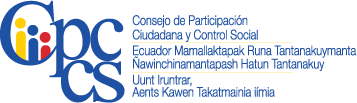 HOJA DE VIDAPROCESO DE INTEGRACIÓN DE LA COMISIÓN CIUDADANA DE SELECCIÓN QUE EFECTUARÁ EL CONCURSO PÚBLICO DE OPOSICIÓN Y MÉRITOS CON POSTULACIÓN, VEEDURÍA Y DERECHO A LA IMPUGNACIÓN CIUDADANA, PARA LA DESIGNACIÓN PARA LA RENOVACIÓN PARCIAL DE LAS Y LOS CONSEJEROS DEL CONSEJO NACIONAL ELECTORAL(Se recomienda al postulante, previo a llenar el presente documento, revisar la Resolución N° PLE-CPCCS-666-05-07-2017-E, referente al Reglamento aplicable a este concurso)Dirección Domiciliaria:Dirección Domiciliaria:Dirección Domiciliaria:Dirección Domiciliaria:Parroquia                  Provincia                           Ciudad/Cantón                         Parroquia                  Provincia                           Ciudad/Cantón                         Parroquia                  Provincia                           Ciudad/Cantón                         Parroquia                  Provincia                           Ciudad/Cantón                         Parroquia                  Provincia                           Ciudad/Cantón                         Parroquia                  Provincia                           Ciudad/Cantón                         Parroquia                  Provincia                           Ciudad/Cantón                         1. DATOS PERSONALES DE LA O EL POSTULANTE:1. DATOS PERSONALES DE LA O EL POSTULANTE:1. DATOS PERSONALES DE LA O EL POSTULANTE:1. DATOS PERSONALES DE LA O EL POSTULANTE:Nombres                                          Apellido Paterno                                Apellido Materno                              Nombres                                          Apellido Paterno                                Apellido Materno                              Nombres                                          Apellido Paterno                                Apellido Materno                              Nombres                                          Apellido Paterno                                Apellido Materno                              Nombres                                          Apellido Paterno                                Apellido Materno                              Nombres                                          Apellido Paterno                                Apellido Materno                              DIRECCIÓN: TELÉFONO (s):ConvencionalesConvencionalesConvencionales                Celular o Móvil                Celular o Móvil                Celular o Móvil                Celular o MóvilCORREO ELECTRÓNICO:CÉDULA DE CIUDADANÍA:CÉDULA DE CIUDADANÍA:CÉDULA DE CIUDADANÍA:CÉDULA DE CIUDADANÍA:1. FORMACIÓNNivel de InstrucciónNombre de la Institución EducativaEspecializaciónEspecializaciónEspecializaciónTítulo Obtenido Título Obtenido Título Obtenido Título de Bachiller (reconocido por el Ministerio de Educación) Título de Tercer Nivel  Títulos de Cuarto Nivel(Insertar más filas de ser necesario)(Insertar más filas de ser necesario)2.  CAPACITACIÓN ESPECÍFICA RECIBIDA E IMPARTIDA2.  CAPACITACIÓN ESPECÍFICA RECIBIDA E IMPARTIDA2.  CAPACITACIÓN ESPECÍFICA RECIBIDA E IMPARTIDA2.  CAPACITACIÓN ESPECÍFICA RECIBIDA E IMPARTIDANOMBRE DE LA CAPACITACIÓNFECHA DEL EVENTOFECHA DEL EVENTOFECHA DEL EVENTODURACIÓN DE HORASDURACIÓN DE HORASINSTITUCIÓN QUE REALIZÓ EL EVENTOINSTITUCIÓN QUE REALIZÓ EL EVENTOCAPACITACIÓN RECIBIDACAPACITACIÓN RECIBIDACAPACITACIÓN RECIBIDACAPACITACIÓN RECIBIDACAPACITACIÓN RECIBIDACAPACITACIÓN RECIBIDACAPACITACIÓN RECIBIDACAPACITACIÓN RECIBIDACAPACITACIÓN IMPARTIDACAPACITACIÓN IMPARTIDACAPACITACIÓN IMPARTIDACAPACITACIÓN IMPARTIDACAPACITACIÓN IMPARTIDACAPACITACIÓN IMPARTIDACAPACITACIÓN IMPARTIDACAPACITACIÓN IMPARTIDA(Insertar más filas de ser necesario)(Insertar más filas de ser necesario)(Insertar más filas de ser necesario)(Insertar más filas de ser necesario)3. EXPERIENCIA LABORAL Y/O PROFESIONAL EN EL ÁMBITO PÚBLICO O PRIVADO, INCLUIDA LA DOCENCIA UNIVERSITARIA3. EXPERIENCIA LABORAL Y/O PROFESIONAL EN EL ÁMBITO PÚBLICO O PRIVADO, INCLUIDA LA DOCENCIA UNIVERSITARIA3. EXPERIENCIA LABORAL Y/O PROFESIONAL EN EL ÁMBITO PÚBLICO O PRIVADO, INCLUIDA LA DOCENCIA UNIVERSITARIA3. EXPERIENCIA LABORAL Y/O PROFESIONAL EN EL ÁMBITO PÚBLICO O PRIVADO, INCLUIDA LA DOCENCIA UNIVERSITARIA3. EXPERIENCIA LABORAL Y/O PROFESIONAL EN EL ÁMBITO PÚBLICO O PRIVADO, INCLUIDA LA DOCENCIA UNIVERSITARIA3. EXPERIENCIA LABORAL Y/O PROFESIONAL EN EL ÁMBITO PÚBLICO O PRIVADO, INCLUIDA LA DOCENCIA UNIVERSITARIA3. EXPERIENCIA LABORAL Y/O PROFESIONAL EN EL ÁMBITO PÚBLICO O PRIVADO, INCLUIDA LA DOCENCIA UNIVERSITARIAEMPRESA, INSTITUCIÓN U ORGANIZACIÓNCARGOCARGOFECHA (DESDE / HASTA)FECHA (DESDE / HASTA)FECHA (DESDE / HASTA)FECHA (DESDE / HASTA)ACTIVIDADES PRINCIPALES(Insertar más filas de ser necesario)(Insertar más filas de ser necesario)(Insertar más filas de ser necesario)6. OTROS MÉRITOS6. OTROS MÉRITOS6. OTROS MÉRITOSPREMIOS Y RECONOCIMIENTOS, OBRAS PUBLICADAS, INVESTIGACIONES, ENSAYOS Y/O ARTÍCULOS PUBLICADOS ORGANIZACIÓN QUE OTORGA EL RECONOCIMIENTOORGANIZACIÓN QUE OTORGA EL RECONOCIMIENTOFECHA DE OBTENCIÓN DEL RECONOCIMIENTOFECHA DE OBTENCIÓN DEL RECONOCIMIENTOFECHA DE OBTENCIÓN DEL RECONOCIMIENTOFECHA DE OBTENCIÓN DEL RECONOCIMIENTOPREMIOS Y RECONOCIMIENTOSPREMIOS Y RECONOCIMIENTOSPREMIOS Y RECONOCIMIENTOSPREMIOS Y RECONOCIMIENTOSPREMIOS Y RECONOCIMIENTOSPREMIOS Y RECONOCIMIENTOSPREMIOS Y RECONOCIMIENTOSEXPERIENCIA COOMO VEEDOR, OBSERVADOR O VOLUNTARIOEXPERIENCIA COOMO VEEDOR, OBSERVADOR O VOLUNTARIOEXPERIENCIA COOMO VEEDOR, OBSERVADOR O VOLUNTARIOEXPERIENCIA COOMO VEEDOR, OBSERVADOR O VOLUNTARIOEXPERIENCIA COOMO VEEDOR, OBSERVADOR O VOLUNTARIOEXPERIENCIA COOMO VEEDOR, OBSERVADOR O VOLUNTARIOEXPERIENCIA COOMO VEEDOR, OBSERVADOR O VOLUNTARIOLIDERAZGO E INICIATIVAS CIUDADANASLIDERAZGO E INICIATIVAS CIUDADANASLIDERAZGO E INICIATIVAS CIUDADANASLIDERAZGO E INICIATIVAS CIUDADANASLIDERAZGO E INICIATIVAS CIUDADANASLIDERAZGO E INICIATIVAS CIUDADANASLIDERAZGO E INICIATIVAS CIUDADANAS(Insertar más filas de ser necesario)(Insertar más filas de ser necesario)(Insertar más filas de ser necesario)(Insertar más filas de ser necesario)FIRMA DEL POSTULANTE FIRMA DEL POSTULANTE FIRMA DEL POSTULANTE FIRMA DEL POSTULANTE 